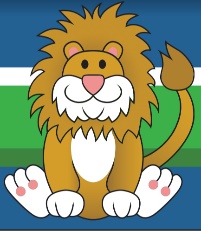 October 22, 2019Dear Parents and Guardians,	THIS WEDNESDAY, OCTOBER 23rd IS EARLY RELEASE.  STUDENTS WILL BE RELEASED AT 12:40 PM.Congratulations to Mrs. Cara Morris, Media Specialist, for being named Prosperity-Rikard’s Distinguished Teacher of Reading.  We are very proud to have Mrs. Morris at PRE and her love of Reading.Thanks to everyone who participated in the Animal Ambassadors Show and Sock Hop!  The STEP IT UP Day of Awesomeness will be rescheduled as soon as possible and announced so that we can get volunteers to help.Last week you received your child’s fall school picture proof.  The ABSOLUTE last day to order pictures is October 23rd.  MAKE-UP picture day is October 29th.  If you would like to have your child’s picture retaken, please return the proof with a note stating you would like a retake.Can you believe we have completed 9 weeks of school?  Today starts the second nine weeks for the 2019-2020 school year.  Last week you should have received a letter about Parent/Teacher Conferences on November 4th.  If you have not returned your form to sign up for a time, please do so as soon as possible.  The students will NOT have school on November 4th. Report Cards will be given out on October 28th.  On Monday, October 28th we will begin our Red Ribbon Week Activities to promote HEALTHY HABITS and ELECTING TO TAKE A STAND AGAINST DRUGS.Monday – We Are All In This Together – Students will be given a bracelet to show “Teamwork”.Tuesday – Eat Healthy – Students will be provided a healthy snack at lunch.Wednesday –  Exercise Your Right to Stay Healthy – Students can wear exercise clothes, sports uniform or sweat pants to show their healthy lifestyle. Students will take a lap on Lyden’s Lane to promote healthy habits.Thursday – Book Character Dress Up Day – Students can dress up like their favorite book character. Be  Creative!Friday – Team Up Against Drugs – Students can wear their PRE shirt or any team shirt to show their team spirit and being part of the team.	We continued with our Life Skill, NO PUT-DOWNS, this week.  Do you and your family practice NO PUT-DOWNS?                                                                        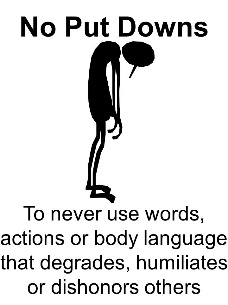         Mrs. Peel, Principal                                                                        	“At the end of the day, the most overwhelming key to a child’s success is the positive involvement of parents.”   -Jane D. Hull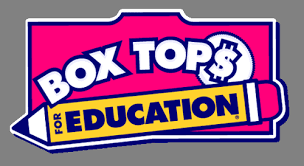 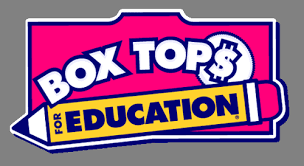 